1、中国共产党简史2、中国共产党史稿3、中共党史与党的建设4、中国共产党与国家建设5、邓小平论述中共党史6、中国共产党与中国的发展进步
7、中国共产党领导体制的历史演变8、中国共产党文化思想创新史论9、历史与经验：中国共产党与当代中国发展10、红旗飘飘：中国共产党历史上的今天11、中国共产党社会福利建设史12、初心铸忠诚：35位共产党员的赤子之心
13、中共党史风云人物14、坚持全面从严治党15、中国共产党画卷16、中国共产党的伟大精神：献给中国共产党成立95周年17、新时代中国共产党的历史使命18、党风十章19、中央苏区党的建设史
20、西柏坡时期党的建设21、不忘初心：优秀共产党员的入党情怀22、中国共产党接管大中城市纪实22、党的知识200题24、上海党史知识读本01中国共产党简史作者： 中共中央党史研究室出版社：中共党史出版社，2010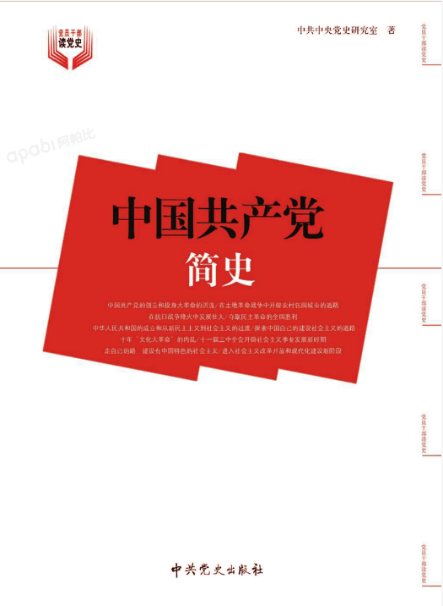 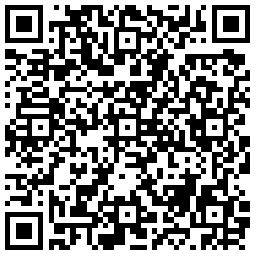  02
中国共产党史稿作者：柳建辉主编出版社：四川人民出版社，2011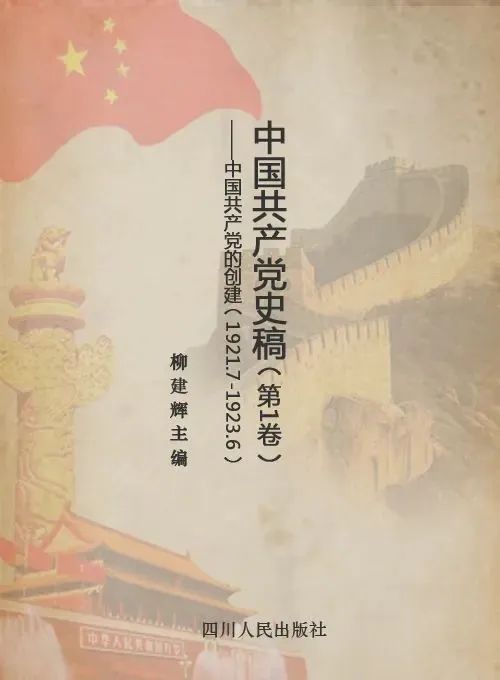 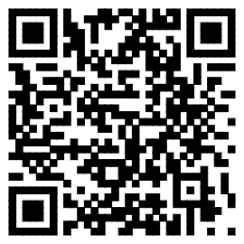  03
中共党史与党的建设作者： 潘国华，林代昭著出版社：北京大学出版社，1991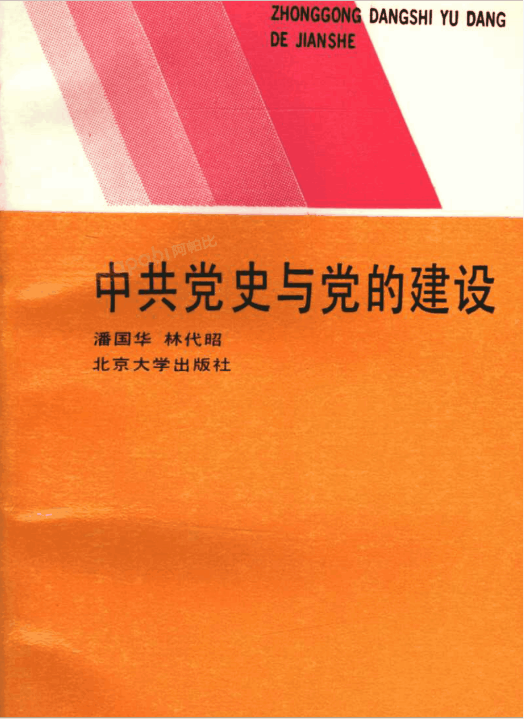 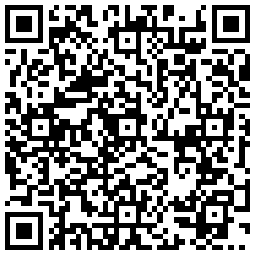 04中国共产党与国家建设作者：林尚立著出版社：天津人民出版社，2017电子图书状态：超星移动图书馆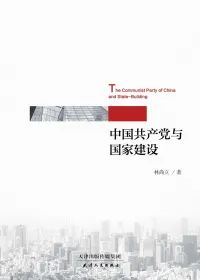 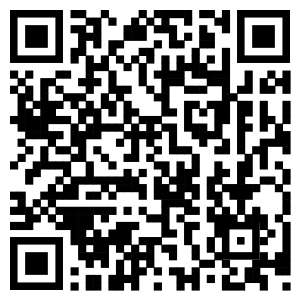 05邓小平论述中共党史作者：王建国，陶德臣著出版社：南京大学出版社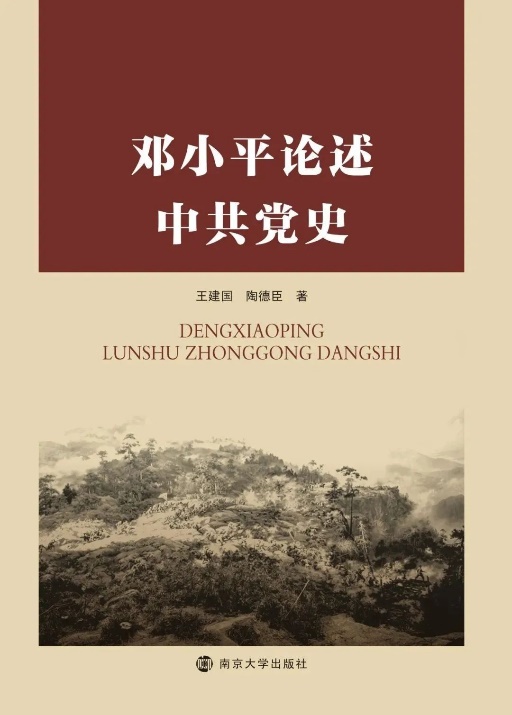 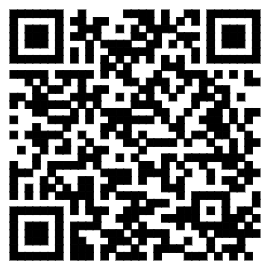 06中国共产党与中国的发展进步作者：章百家著出版社：五洲传播出版社，2012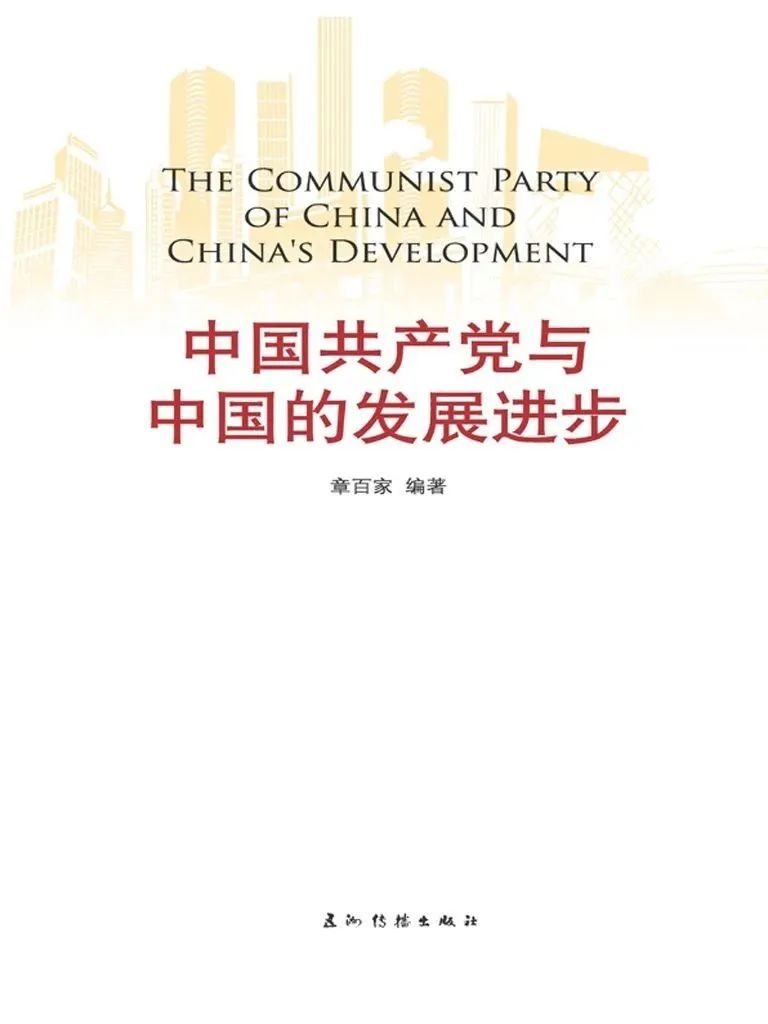 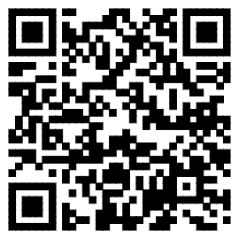 07中国共产党领导体制的历史演变作者： 阎颖著出版社：中共党史出版社，2007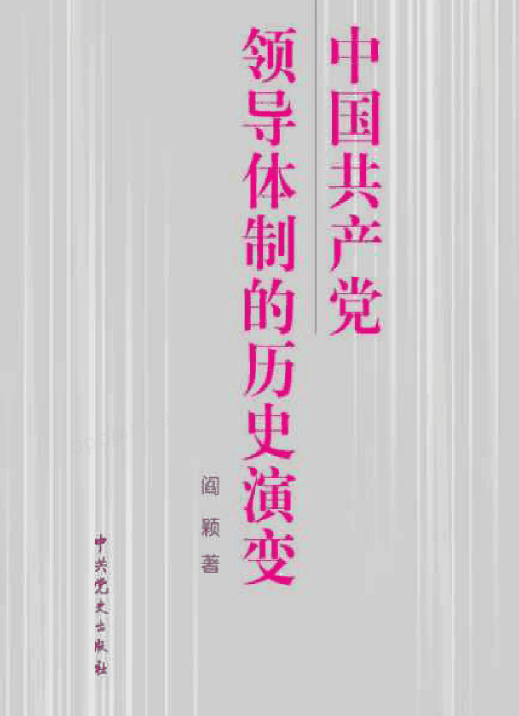 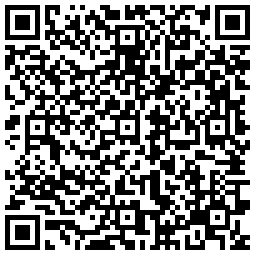 